dr. Ódor Bálint 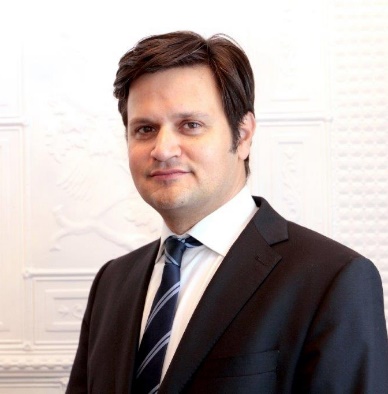 Születési hely, idő: Budapest, 1975. május 23.Nős, két gyermek édesapjaVégzettség:Közgazdász2014Corvinus Egyetem, BudapestPh.D.: Nemzetközi kapcsolatok1999University of Fribourg, SvájcKözgazdász diplomaSzakmai pályafutás:2022. szeptember 1. –                                       2022. július 1. – augusztus 31.Állandó képviselőMagyarország EU melletti Állandó Képviselete, BrüsszelIdeiglenes ügyvivőMagyarország EU melletti Állandó Képviselete, Brüsszel2020. március 1. – 2022. augusztus 31.PSC nagykövet, Magyarország képviselője az EU Politikai és Biztonsági BizottságábanMagyarország EU melletti Állandó Képviselete, Brüsszel2014. október 17. - 2020. február 29.NagykövetOttawa, Magyarország Nagykövetsége2010. június 7. - 2014. október 16.EU ügyekért felelős helyettes államtitkár, európai igazgató, az Európai Koordinációs Tárcaközi Bizottság titkáraKülügyminisztérium2004 - 2010osztályvezető, 2007-től főosztályvezetőOrszággyűlés Hivatala, EU Főosztály2002 - 2004tanácsosKülügyminisztérium, Integrációs és Külgazdasági Államtitkárság, EU Integrációs és Intézményi Főosztály2000 - 2002elemzőKülügyminisztérium, Stratégiai és Tervezési Főosztály, majd EU Integrációs és Intézményi FőosztályNyelvismeret:Angol, francia, felsőfokNémet, olasz - középfok